令和　　年度　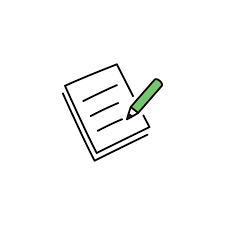 ※確認した日付を記入し、印を押してすぐに次の人に回してください。No.氏名回覧日・確認印回覧日・確認印回覧日・確認印回覧日・確認印回覧日・確認印回覧日・確認印1／　　／　　／　　／　　／　　／　　2／　　／　　／　　／　　／　　／　　3／　　／　　／　　／　　／　　／　　4／　　／　　／　　／　　／　　／　　5／　　／　　／　　／　　／　　／　　6／　　／　　／　　／　　／　　／　　7／　　／　　／　　／　　／　　／　　8／　　／　　／　　／　　／　　／　　9／　　／　　／　　／　　／　　／　　10／　　／　　／　　／　　／　　／　　11／　　／　　／　　／　　／　　／　　12／　　／　　／　　／　　／　　／　　13／　　／　　／　　／　　／　　／　　14／　　／　　／　　／　　／　　／　　